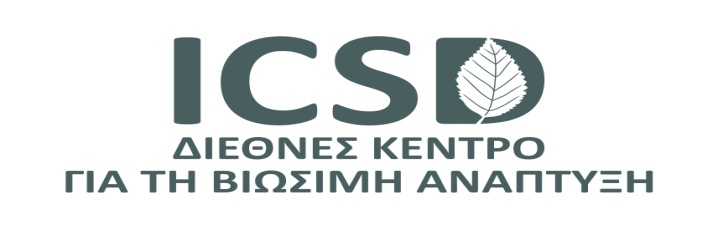 ΠΡΟΣΦΟΡΑ ΓΙΑ ΠΡΟΜΗΘΕΙΑ ΑΘΛΗΤΙΚΩΝ ΠΑΠΟΥΤΣΙΩΝ ΓΙΑ ΤΗ ΔΟΜΗ ΦΙΛΟΞΕΝΙΑΣ ΑΣΥΝΟΔΕΥΤΩΝ ΑΝΗΛΙΚΩΝ ΤΟΥ «ICSD»Προς: ΔΙΕΘΝΕΣ ΚΕΝΤΡΟ ΓΙΑ ΤΗΝ ΒΙΩΣΙΜΗ ΑΝΑΠΤΥΞΗΘέμα: Προσφορά  για την προμήθεια αθλητικών παπουτσιών για τη Δομή Φιλοξενίας Ασυνόδευτων Ανηλίκων του «ICSD» στο Πέραμα Ιωαννίνων.Ημερομηνία:  …./…/2018Ο/Η υπογραφόμενος/η ……………………………………………………….αφού έλαβα γνώση των όρων της πρόσκλησης για την προμήθεια για τις ανάγκες της Δομής Φιλοξενίας Ασυνόδευτων Ανηλίκων στα Ιωάννινα (Πέραμα Ιωαννίνων) τους οποίους αποδέχομαι ανεπιφύλακτα , προσφέρω για την ανάληψη της προμήθειας τις παρακάτω τιμές:Εταιρία / Επιχείρηση: 	Ονοματεπώνυμο:
Υπογραφή 									ΣφραγίδαΠΕΡΙΓΡΑΦΗΠΟΣΟΤΗΤΑΤΙΜΗ ΜΟΝΑΔΑΣ ΧΩΡΙΣ ΦΠΑ (€)ΣΥΝΟΛΙΚΟ ΚΟΣΤΟΣ ΧΩΡΙΣ ΦΠΑ(€)ΣΥΝΟΛΙΚΟ ΚΟΣΤΟΣ ΜΕ ΦΠΑ(€).Αθλητικά Παπούτσια40